2022 BOB VIGARS SEASON OPENERHEAT SHEETS ANDLIVE RESULTS HERE!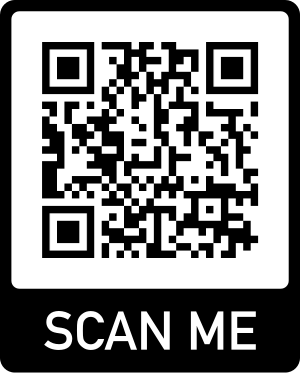 mustangstiming.com/Results/BVSO22/